.Intro : 32 counts[1-8] HEEL, TOGETHER, HEEL, TOGETHER, STEP LOCK STEP FWD, HOLD[9-16] HEEL, TOGETHER, HEEL, TOGETHER, STEP ½ TURN RIGHT STEP, HOLD* 11th wall : Tag … & Start again at the beginning ![17-24] SIDE POINT, CROSS FWD, SIDE POINT, CROSS FWD, WEAVE TO RIGHT[25-32] SIDE ROCK, RECOVER ¼ TURN LEFT, STEP FWD HOLD, TRIPLE STEP FWD, HOLDOption for 5-7 Full Turn Right : Triple step left fwd full turning rightStart again and enjoy !TAG / RESTART : After 16 counts on wall 11, the music stops … you’ll be at 12 :00, add the TAG (4 counts) : SWAY, SWAYRight step to the right with hip bump to right (1-2), pass your weight on left foot with hip bump to left (3-4) then Restart the dance at the beginning !Drinking With Dolly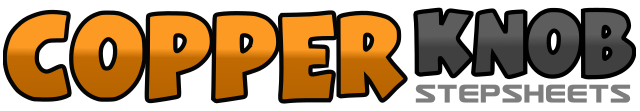 .......Count:32Wall:4Level:Beginner.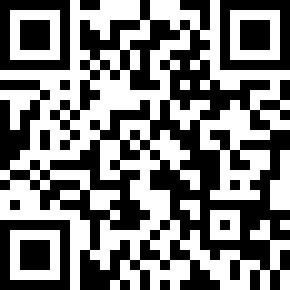 Choreographer:Séverine Fillion (FR) - May 2016Séverine Fillion (FR) - May 2016Séverine Fillion (FR) - May 2016Séverine Fillion (FR) - May 2016Séverine Fillion (FR) - May 2016.Music:Drinking with Dolly - Stephanie QuayleDrinking with Dolly - Stephanie QuayleDrinking with Dolly - Stephanie QuayleDrinking with Dolly - Stephanie QuayleDrinking with Dolly - Stephanie Quayle........1-2Touch right heel fwd, recover on right next to left3-4Touch left heel fwd, recover on left next to right5-8Right fwd, « lock » left cross behind right, right fwd, Hold1-2Touch left heel fwd, recover on left next to right3-4Touch right heel fwd, recover on right next to left5-6Lef step fwd, Turn ½ right (weight on right) 6 :007-8Left step fwd, Hold1-2Touch right toe to right side (with right sweep fwd), right cross over left3-4Touch left toe to left side (with left sweep fwd), left cross over right5-8Right to right, left cross behind right, right to right, left cross over right1-2Rock step right to the right, recover on left with ¼ turn left 3 :003-4Right step fwd, Hold5-8Left step fwd, right next to left, left step fwd, Hold